DF Stingrays 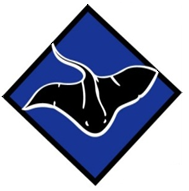 2017 Medical Release Form Swimmer Name:    If the Parent cannot be reached, person to be contacted in case of emergency:Name:                                Relationship:   Phone:   Medical Information Physician’s Name:   Phone:   Hospital Preference:  Allergies Medications?    Yes   No  If yes, please specify:   Bee Stings?     Yes    No  Other:   Does the Swimmer have a health condition requiring possible emergency care?     Yes   No  If yes, please specify:   Does the Swimmer have any health concerns that would need to be identified in an emergency?    Yes   No  If yes, please specify:   I Authorize the Swim Team Coaches or Officers to administer first aid and/or take my child to a physician or hospital for emergency treatment in the event it appears necessary and neither parent (guardian) can be contacted.  (Rescue Squad in Emergency situations)______________________________    _______________________________    _____________ Signature of Parent or Guardian		     Print Name Clearly			              Date	Father/Guardian Mother/GuardianName:Work Phone:Home Phone:Mobile Phone: